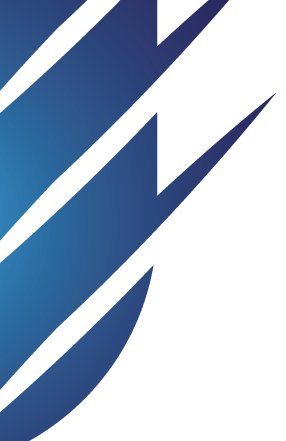 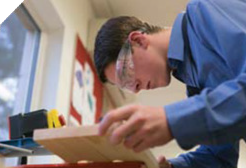 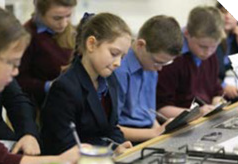 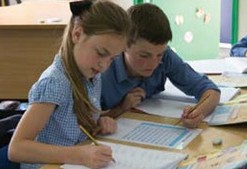 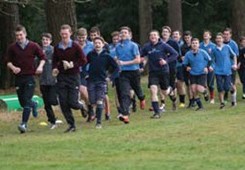 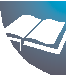 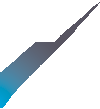 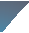 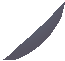 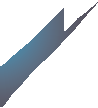 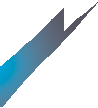 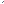 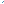 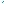 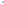 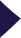 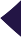 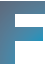 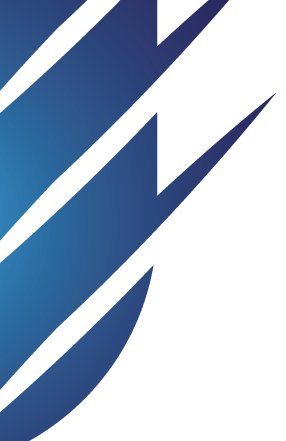 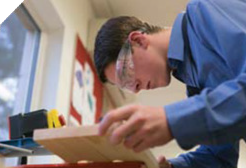 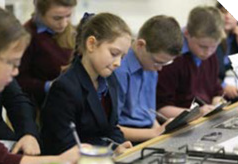 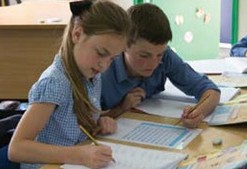 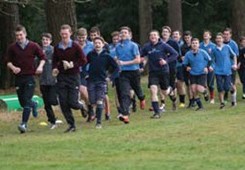 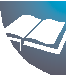 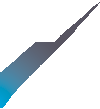 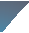 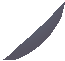 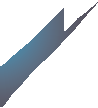 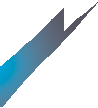 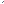 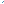 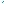 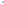 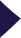 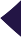 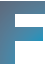 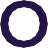 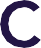 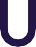 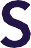 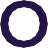 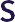 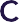 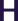 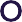 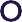 Secondary Class TeacherFOCUS SCHOOL© 2015 Focus Learning Trust All Rights Reserved Published by Focus Learning Trust, January 2015PURPOSE OF THE ROLEThe class teacher role is central to the delivery of excellent teaching and learning and is specifically required to:Continually raise student attainment and achievement through well planned, appropriately pitched and differentiated lessonsProvide day-to-day classroom leadership, inspiration and management, and maintain excellent teaching practiceMaintain an orderly and safe and classroom environment that is conducive to good learningSupport the effective implementation of the agreed education programme including the overall development and well-being of individual learners of all abilitiesSupport and implement the school’s student progress tracking arrangements at class levelEnsure all teaching programmes and activities are carried out and documented to meet the relevant requirements of Examination Boards and other external bodies`Uphold and promulgate the Focus ethos within all areas of responsibilityMaintain positive, appropriate and effective communications and relationships at all levelsWork with other staff to promote relevant cross curricular activities in line with the school’s current policyComply with and support the implementation of all school policies at all timesSAFEGUARDINGFocus Learning Trust and its affiliated schools are committed to safeguarding and promoting the welfare of children and young people and expect all staff and volunteers to share this commitment. The post is subject to a DBS Enhanced with Barred List Disclosure.SUPPORT FOR THE ROLEThe role is supported by a Senior Teacher and a proactive board of trustees with a designated Campus Administrator to work with the Senior Teacher on a day to day basis. Focus Learning Trust provides a range of support services in areas such as IT, policies and resources.School Development Advisors provide assistance in areas such as curriculum, SEND, performance management, CPD, data, pedagogy, and to support progress, promote consistency and share good practice between schools.For further details email recruit.1@focus-school.comDUTIESIn recognition of the importance of good classroom management combined with exemplary teaching practice for improved student learning outcomes, the key duties include but are not limited to the following:Report to and meet regularly with the Senior Teacher or such other line manager as directed by the Management TeamDeliver lessons to timetable as directed by the Senior TeacherEnsure lessons are well planned, appropriately pitched and differentiated to meet the needs of all learnersSet homework and mark work in line with the currentschool policiesAttend and participate in staff meetings as requested by the Senior Teacher and Management TeamCooperate with the Senior Teacher on Management of Performance activities such as lesson observations and work scrutinyProvide reports and communicate regularly with parentsContribute to, share in and promote the wider and longer term vision of the schoolWithin the areas of your responsibility, ensure the   schoolfulfils its obligations in regard of compliance with statutory and regulatory requirementsContribute to the recording of student performance data, tracking and target setting as directed by the Senior TeacherMaintain a high standard and equitable approach to student welfare and behaviour management in line with the current school policyPromote a classroom culture for learning in which everyone takes responsibility for a high standard of student behaviour.Consistently demonstrate a high standard of organisational skills in all areas of responsibilityEstablish & maintain effective working relationships at every levelRespect and adhere to all Focus School policies & ethosTake advantage of professional development opportunitiesUndertake other reasonable duties as specified by the board of trusteesFor further details email recruit.1@focus-school.comPERSON SPECIFICATIONYou will have passion, presence and personality, and a determination to lead continuous improvement in student learning outcomes.ESSENTIAL CREDENTIALSUncompromising approach to high standards.Qualified Teacher Status (QTS) with acceptable Enhanced DBS DisclosureExcellent classroom practitionerDemonstrable ability to maintain high standards of student managementOrganised, able to plan time effectively, prioritise and meet deadlinesEmpathy with children and young peopleGood interpersonal and communication skillsDESIRABLE CREDENTIALSKnowledge of and passion for Self Directed Learning principlesExperience in the use of Video Conferencing and VLEAbility to teach in more than one subject areaExperience in teaching across Key StagesFor further details email recruit.1@focus-school.com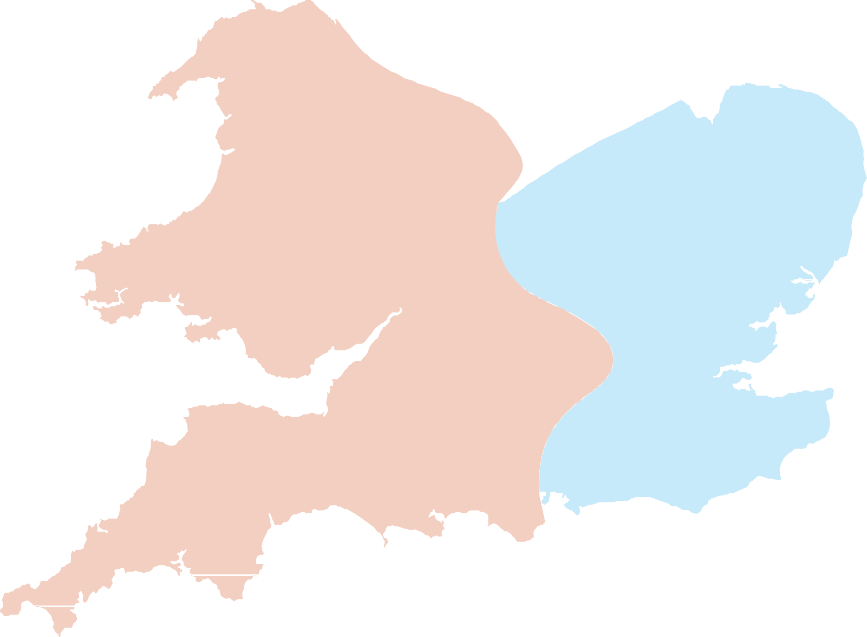 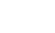 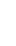 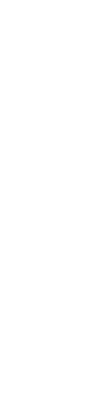 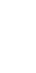 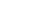 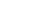 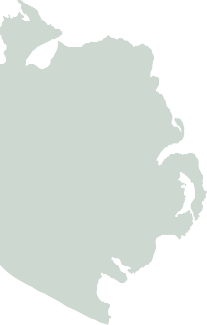 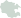 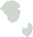 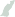 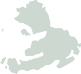 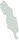 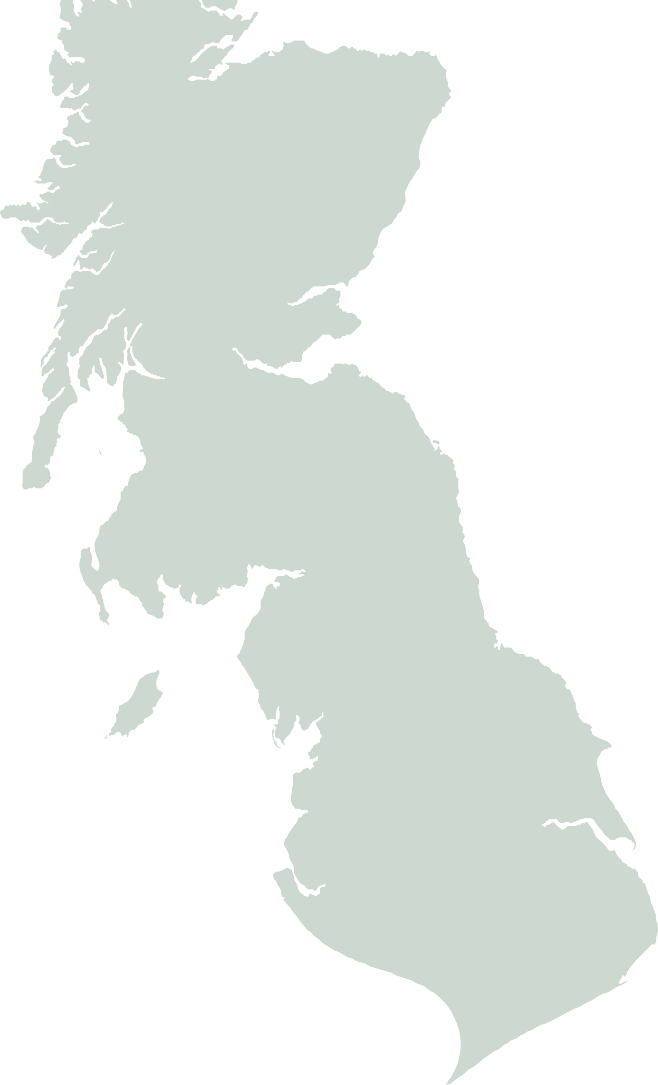 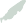 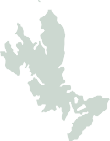 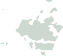 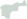 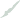 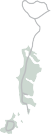 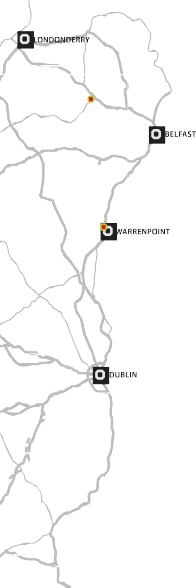 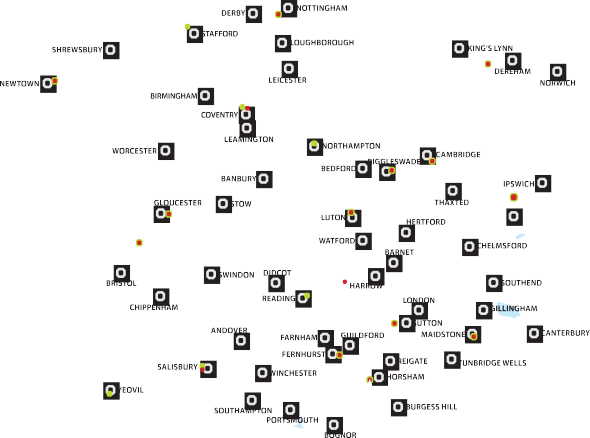 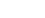 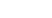 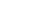 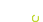 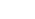 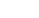 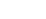 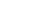 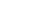 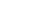 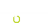 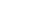 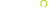 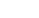 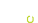 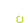 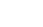 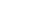 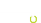 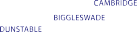 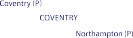 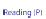 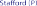 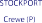 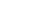 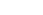 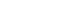 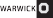 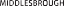 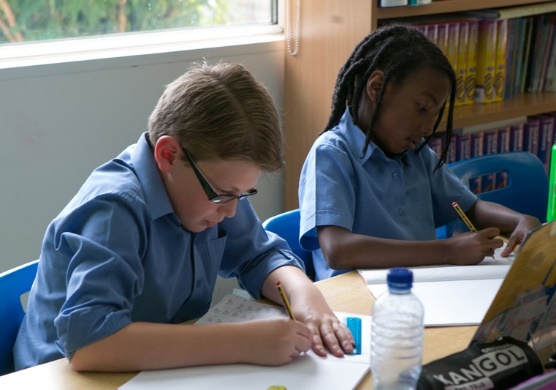 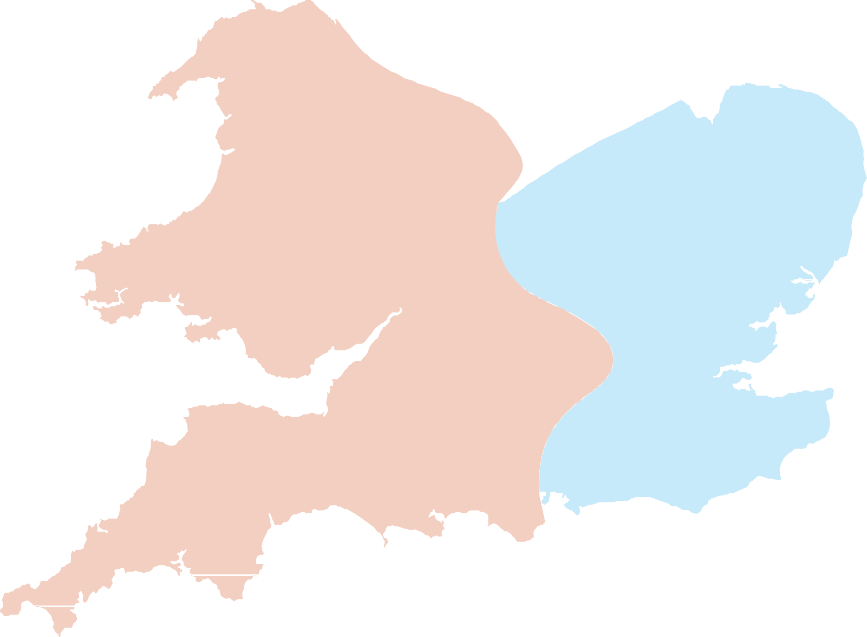 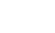 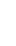 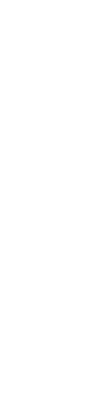 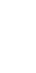 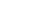 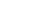 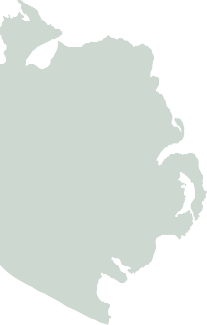 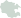 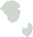 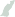 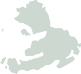 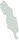 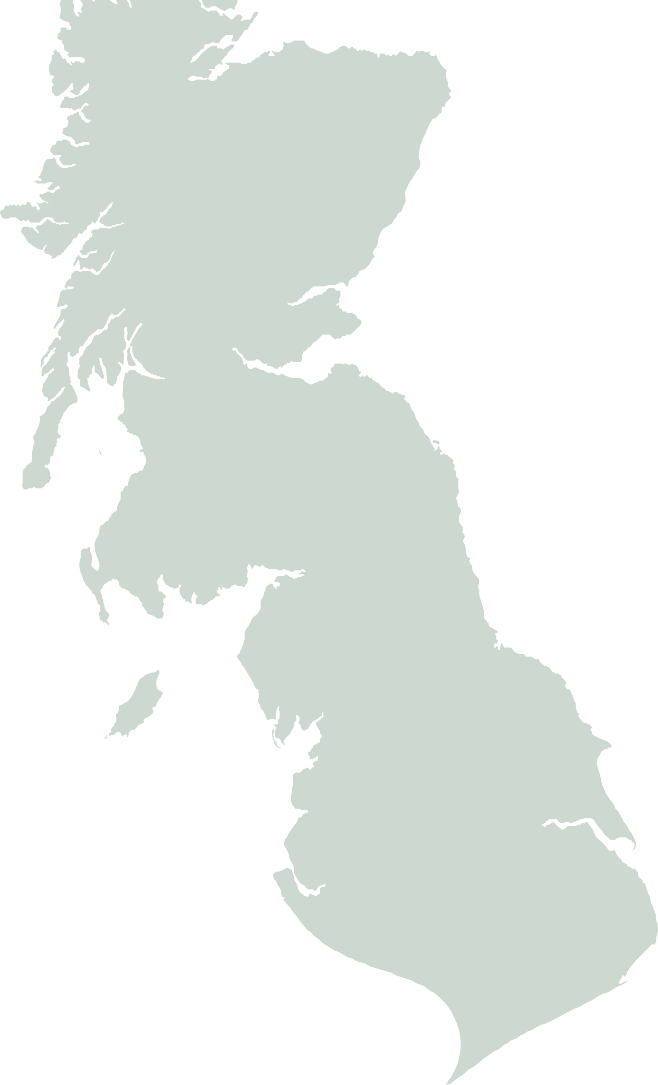 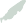 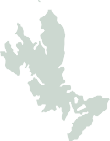 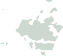 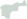 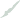 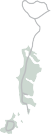 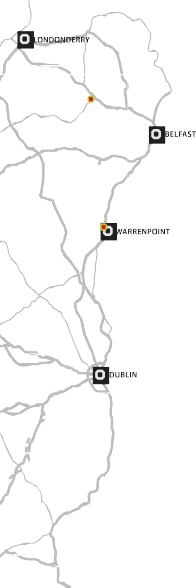 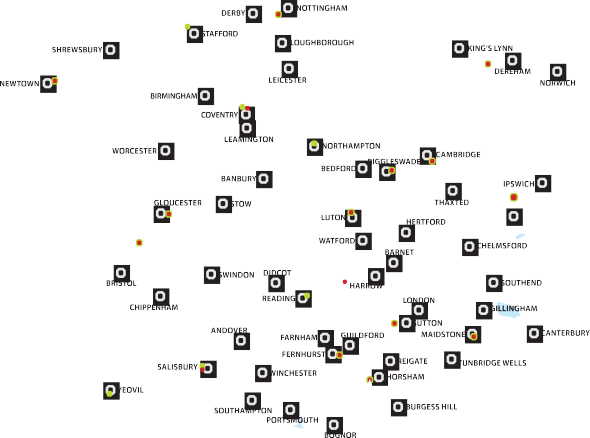 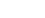 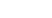 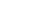 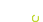 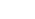 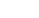 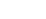 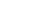 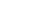 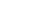 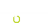 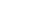 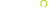 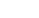 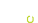 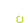 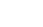 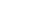 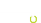 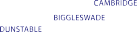 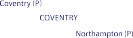 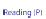 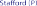 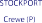 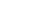 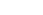 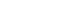 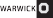 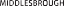 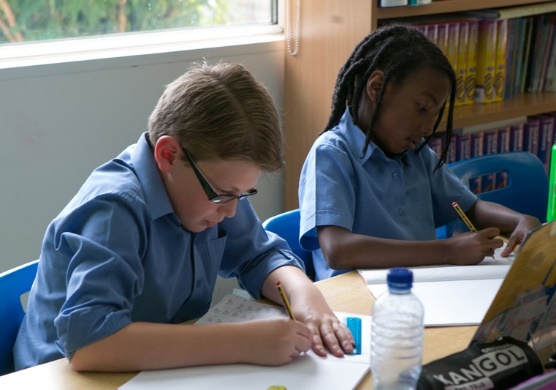 SCHOOL REGIONSNorthPrimarySecondaryTOTALEastPrimarySecondaryTOTALWestPrimarySecondaryTOTALRegional Total404679108362982414534377071144Bramley Campus5377130Biggleswade Campus6890158Berkeley Campus65121186Cottingham Campus4270112Cambridge Campus5366119Coventry Campus3275107Crewe Primary Campus29029Carshalton Campus8542127Gloucester Campus66124190Hornby Campus365187Dunstable Campus51127178Newtown Campus343670Knockloughrim Campus286189Hindhead Campus76110186Plymouth Campus4375118Long Eaton Campus296392Linton Park Campus85127212Reading Primary Campus51051Millden Campus183048Northampton Primary Campus53053Stafford Primary Campus26026Newry Campus173451Pulborough Campus4673119Stoke Poges Campus08585Ochil Campus60101161Stoke by Nayland Campus6483147Swansea Campus183654Stockport Campus26101127Swaffham Campus48106154Wilton Campus0155155York Campus6691157Wilton Primary Campus77077Yeovil Primary Campus25025